İŞİN KISA TANIMI:        İlgili mevzuat çerçevesinde belirlenmiş hedefler doğrultusunda il düzeyinde sertifikalı üretim yapan üreticilerin kontrol ve denetimi ile sertifikosyon işlemlerinin yapmak ayrıca tohumluklara kalite güvencesi sağlayarak bitkisel üretimde verim ve kaliteyi yükseltmek.GÖREV VE SORUMLULUKLARI: Ortak belirlenmiş görev ve sorumlulukları yerine getirmek.5553 sayılı Tohumculuk Kanunu ve bağlı çıkarılan mevzuatlarda belirtilen esaslar dâhilinde iş ve işlemleri yürütmek.Tohumluk üretici, işleyici, yetiştirici ve bayilerinin izin, kayıt ve kontrolünü yapmak.Tohumluk üretimlerinin beyanname kabulü, tarla kontrollerini yapmak ve numune alarak ilgili kuruluşlara göndermek,İlde sertifikalı tohum ve fide-fidan üretimi ve kullanılmasını sağlayıcı faaliyette bulunmakPamuk, Mısır, Buğday vb. tohum üretimi sertifikasyon iş ve işlemlerini yapmak,Tohum bayilik başvurularını almak, bayilik izin belgelerini düzenlemek,Tohum bayilerinin kontrol ve denetimlerinin yapılması,Faaliyetlerine ilişkin bilgilerin kullanıma hazır bir biçimde bulundurulmasını, rapor ve benzerlerinin dosyalanmasını sağlamak, gerektiğinde konuya ilişkin belge ve bilgileri sunmak.Görev alanı ile ilgili mevzuatı düzenli olarak izlemek.Görev alanı ile ilgili tüm kayıt, evrak ve değerlerin korunmasından sorumlu olmak, arşiv oluşturmak ve düzeni sağlamak.Görev ve sorumluluk alanındaki tüm faaliyetlerin mevcut iç kontrol sistemi tanım ve talimatlarına uygun olarak yürütülmesini sağlamak.Birimin görev alanına giren konularda meydana gelebilecek standart dışı iş ve işlemlerin     giderilmesi ve sürekli iyileştirme amacıyla; 'Düzeltici Faaliyet' ve 'Önleyici Faaliyet' çalışmalarına katılmak.İş sağlığı ve iş güvenliği kurallarına uymak, sorumluluğu altında bulunan ya da birlikte  çalıştığı kişilerin söz konusu kurallara uymalarını sağlamak, gerektiğinde uyarı ve tavsiyelerde bulunmak.Yaptığı işin kalitesinden sorumlu olmak ve kendi sorumluluk alanı içerisinde gerçekleştirilen işin kalitesini kontrol etmek.Görev alanı ile ilgili olarak yöneticisi tarafından verilen diğer görevleri yerine getirmek.	 	 	 	 	 	 	  YETKİLERİ:Yukarıda belirtilen görev ve sorumlulukları gerçekleştirme yetkisine sahip olmak.Faaliyetlerin gerektirdiği her türlü araç, gereç ve malzemeyi kullanmak.Birimine gelen evrakı açma ve ilgili yerlere gönderme, sevke tabi evrakın yasal ve idari eksikliklerinin giderilmesini ilgililerden talep etme yetkisi.Müdürlükçe belirlenen esaslar dahilinde paraf etme ve imza atma yetkisi.Görevlerini yerine getirirken yetkisini aşan konularda Amirine talep ve teklifte bulunma yetkisiMüdürlük içindeki diğer birimlerle sözlü ve yazılı haberleşme ile bilgi ve belge isteme yetkisi.Amiri tarafından verilecek diğer yetkiler.EN YAKIN YÖNETİCİ  Bitkisel Üretim ve Bitki Sağlığı Şube MüdürüALTINDAKİ BAĞLI İŞ ÜNVANLARI --------------------------------BU İŞTE ARANAN ÖZELLİKLER: 657 sayılı devlet memurları kanununda belirtilen niteliklere haiz olmak Ziraat Fakültesi veya meslek yüksekokulu Mezunu olmak,Yaptığı işin gerektirdiği düzeyde tecrübeye sahip olmak.   ÇALIŞMA KOŞULLARI:Mesai: Mesai saatlerinde  görev yapmak. Çalışma Ortamı: Büro, arazi ve denetim yerlerinde çalışmak.            Seyahat Durumu: Görevi gereği seyahat edebilmek. Risk Durumu: Denetim yerlerinde olumsuz durumla karşılaşmak, trafik kazası.   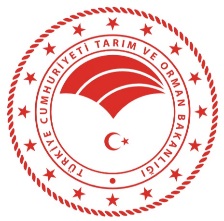           BATMAN İL TARIM VE ORMAN MÜDÜRLÜĞÜ               İŞ TANIMI VE GEREKLERİ BELGELERİİŞ UNVANITohumculuk Sertifikasyon- Bayi Kontrol OECD BirimiBÖLÜMÜ Bitkisel Üretim ve Bitki Sağlığı Şube MüdürlüğüDokumanKodu: TOB.72.İLM.İKS/KYS.FRM.036Revizyon Tarihi: Revizyon No: 00Yürürlük Tarihi:01.10.2021Yürürlük Tarihi:01.10.2021Hazırlayan: Hazırlayan: Onaylayan:Onaylayan:Onaylayan:Kalite Yönetim EkibiBu Dökümanda açıklanan görev tanımını okudum. Görevimi burada belirtilen kapsamda yerine getirmeyi kabul ediyorum.Bu Dökümanda açıklanan görev tanımını okudum. Görevimi burada belirtilen kapsamda yerine getirmeyi kabul ediyorum.Adı Soyadı:Adı Soyadı:Tarih /İmza          BATMAN İL TARIM VE ORMAN MÜDÜRLÜĞÜ               İŞ TANIMI VE GEREKLERİ BELGELERİİŞ ÜNVANI Tohumculuk Sertifikasyon- Bayi Kontrol OECD BirimiBÖLÜMÜ Bitkisel Üretim ve Bitki Sağlığı Şube MüdürlüğüDokumanKodu: TOB.72.İLM.İKS/KYS.FRM.036Revizyon Tarihi: Revizyon No: 00Yürürlük Tarihi:01.10.2021Yürürlük Tarihi:01.10.2021Hazırlayan: Hazırlayan: Onaylayan:Onaylayan:Onaylayan:Kalite Yönetim EkibiBu Dökümanda açıklanan görev tanımını okudum. Görevimi burada belirtilen kapsamda yerine getirmeyi kabul ediyorum.Bu Dökümanda açıklanan görev tanımını okudum. Görevimi burada belirtilen kapsamda yerine getirmeyi kabul ediyorum.Adı Soyadı:Adı Soyadı:Tarih /İmza